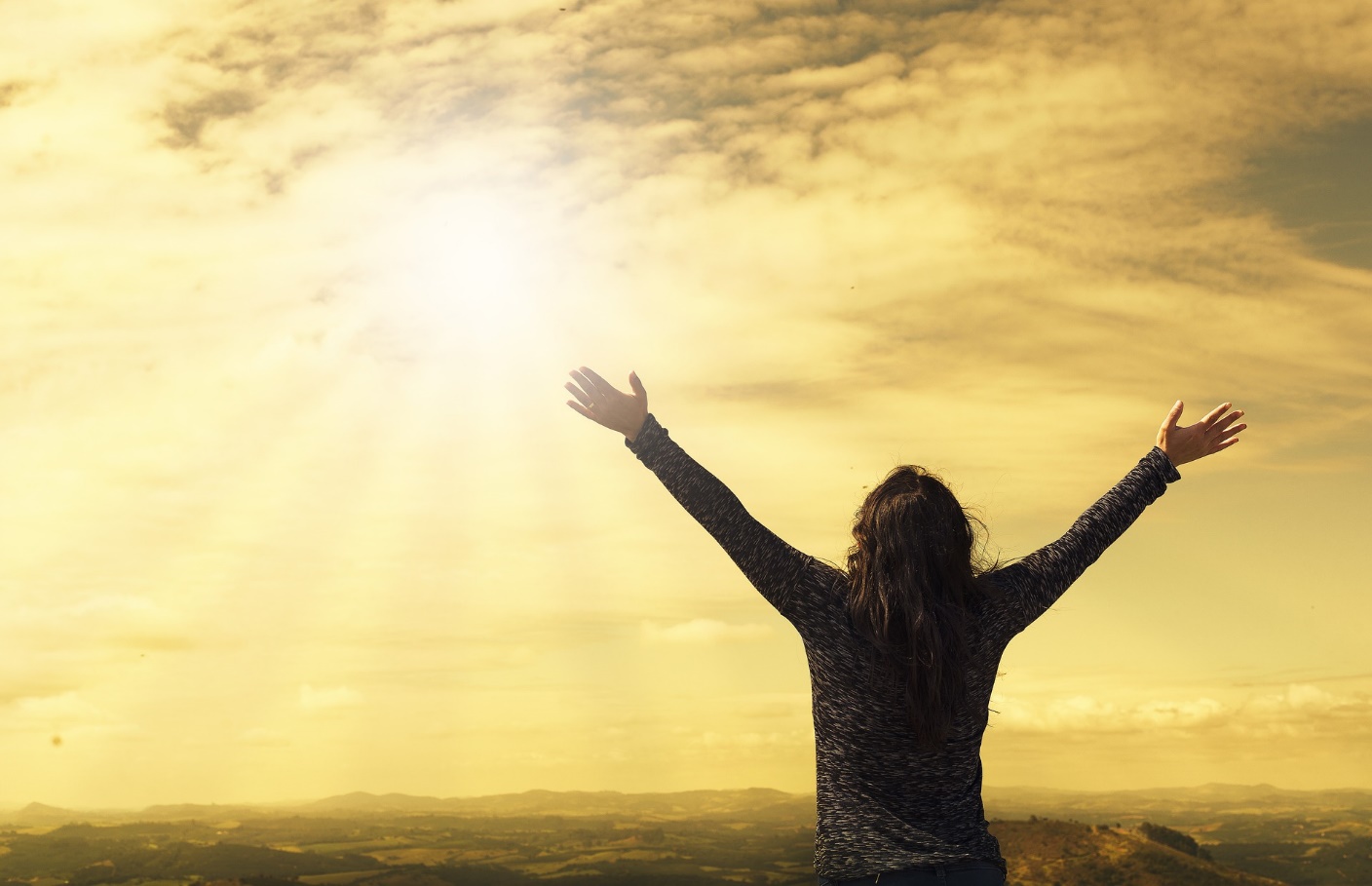 “For freedom Christ has set us free; stand firm therefore, and do not submit again to a yoke of slavery. ” ~ Galatians 5:1 ESV	I cannot tell you how many times I have prayed for freedom.  It is one of my most frequent and earnest prayers.  In different periods of my life, it means different things to me: freedom from temptation, freedom from financial debt, freedom from oppression, freedom from bitterness.  Most of these are things that I have somehow willingly submitted to at some point.  	If you search for the word ‘freedom’ in the Bible, you will come up with a multitude of references.  It is something that God earnestly wants for you.  He longs to give us freedom.  Yet we keep putting ourselves into slavery again and again.    	In the New Testament, you will see that we are all slaves in some sense.  However, we each have a choice as to what yoke we will wear.  Jesus calls to us to, “Take my yoke upon you. Let me teach you, because I am humble and gentle at heart, and you will find rest for your souls. For my yoke is easy to bear, and the burden I give you is light.” ~ Matthew 11:29-30  You have a choice, who will be your master?  